JADŁOSPIS 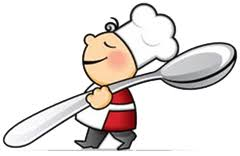 Szkoła Podstawowa nr 8 w ZgierzuOddziały Przedszkolne   PONIEDZIAŁEK  29.04ŚNIADANIE: kasza manna na mleku 150 ml, bułka kajzerka z masłem 50g, szynka wieprzowa 40g, pomidor 10g, rzodkiewka 10g, ogórek zielony 10g, sałata 2g, herbata owocowa 150ml, woda min. n/g   ( alergeny : 1,7 )OBIAD: barszcz biały z kiełbasą 200ml, Makaron z serem, cukrem i cynamonem 200g,sok jabłkowy 150 ml  ( alergeny:  1,7,9 )PODWIECZOREK: chleb wiosenny z masłem 50g, ser żółty 40g, kiełki 2g, papryka 10g, ogórek małosolny 10g, kawa Inka na mleku  150 ml, woda min n/g   ( alergeny : 1,7 )  WTOREK   30.04 ŚNIADANIE: bułka razowy z masłem 50g; pasta z makreli z twarogiem 40g, sałata 5g, ogórek kiszony 10g, herbata owocowa 150ml, woda min. n/g ( alergeny: 1,4,7 ) OBIAD: Zupa grysikowa 200ml; pierogi ruskie z cebulką 200g;  kompot z owoców mieszanych (truskawka, śliwka, agrest, porzeczka, aronia) 150ml ( alergeny : 1,9 )PODWIECZOREK: naleśniki z serkiem waniliowym, borówkami i malinami 120g, kakao 150 ml, woda min. n/g     ( alergeny : 1,3,7 )  CZWARTEK  02.05	TYLKO PRZEDSZKOLEŚNIADANIE: bułka kajzerka z masłem 50g, szynka drobiowa 50g, rzodkiewka 10g ,pomidor10 g, ogórek małosolny 10g, kiełki 2g, kawa Inka na mleku 150ml, woda min. n/g     ( alergeny : 1,7 )OBIAD:  Zupa jarzynowa 200ml, Stripsy z kurczaka 80g, ziemniaki 100g; mini marchewka 80g; kompot z owoców mieszanych (truskawka, śliwka, agrest, porzeczka, aronia) 150ml   (alergeny : 1,6,9 ) PODWIECZOREK: Placki z jabłkiem i cukrem pudrem 100g, kakao 150ml, woda min. n/g  ( alergeny : 1,7 )SMACZNEGO